SKREKKUR 2018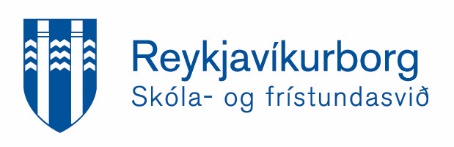 í Borgarleikhúsinu 5., 6., 7. og 12. nóvemberReglur Allir grunnskólar Reykjavíkur með unglingastig (8. 9. og 10. bekkir) hafa leyfi til að senda eitt atriði í keppnina.Allar listgreinar og hverskonar atriði eru leyfilegLengd atriðis er allt að 7 mínútur.Ekki er leyfilegt að “mæma” eftir söng af diski í keppninni.Atriðið má aðeins fara fram á sviði Borgarleikhússins.Val á atriði verður að fara fram innan grunnskólans. Dómnefnd er skipuð listamönnum eða öðru fagfólki að sviði lista. Þátttakendum er skipt í þrjá “riðla” og komast tveir grunnskólar áfram úr hverjum riðli. Eftir undanúrslitakvöldin þrjú mun dómnefnd velja tvo grunnskóla til viðbótar áfram í úrslit. Þeir tveir grunnskólar sem dómnefnd velur áfram fá tilkynningu fyrir hádegi á fimmtudegi. Átta grunnskólar keppa um SKREKKINN á úrslitakvöldi. Hver grunnskóli fyrir sig verður að hafa ljósamann, hljóðmann og sviðsmenn. Tónlist skal koma til verkefnisstjóra á geisladisk eða USB lykli a.m.k. viku fyrir keppnisdag. Keppendur hafa val um hvort þeir kynna atriði sitt sjálfir, þá þarf kynningin að vera innan 7 mínútna hámarkslengdar skemmtiatriðis, eða hvort kynnir á vegum Skrekks kynni atriðið (kynning gefur ekki stig fyrir atriðið).Inntak atriðis, s.s búningar, tónlist og það sem keppendur vilja koma á framfæri fyrir dómnefnd sendist á skrekkur@reykjavik.is  ekki seinna en sólarhring fyrir keppnisdag.Hámarksfjöldi keppenda er 35 manns þar með taldir listamenn, ljósamaður, hljóðmaður og sviðsmenn.Hugmynd að atriði verður að koma frá grunnskólanemendum en ekki frá utanaðkomandi aðila. Atriðin eiga að vera unnin af nemendum frá hugmynd til sviðsetningar. Hlutverk fullorðinna er að vera til halds og trausts fyrir hópinn og leiðbeina í gegnum ferlið. Ekki er leyfilegt að nota glimmer, feit efni eða hál (samanber þeyttan rjóma) eða opin eld á sviði (reglur frá Borgarleikhúsi). Ef þið hafið spurningar sendið þær á skrekkur@reykjavik.is Tækjalisti Hljóð: Öflugt hljóðkerfi fyrir sal, monitorar (hátalarar fyrir listamenn á sviði), 3 hljóðnemar á stöndum, 6 þráðlausir handhljóðnemar, 3 “overhead” hljóðnemar á stöndum, 3 DI box, flygill með hljóðnemum .Ljós: Baklýsing, hliðarlýsing (balletstigar), framlýsing, Róbótar, 2 eltiljós og mistvél. Stærð á sviði er 12 metrar á breidd og 10 metrar á dýpt